Elfchen ist kein Wesen aus dem Märchen, sondern ein Gedicht aus elf Wörtern. Es reimt sich nicht.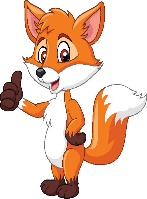 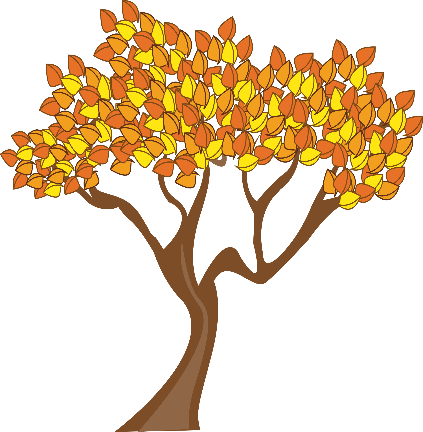 Regeln:1. Zeile = 1 Wort: ein Adjektiv2. Zeile = 2 Wörter: ein Gegenstand oder ein          Lebewesen (mit Artikel)3. Zeile = 3 Wörter: Wo oder wie ist der Gegenstand oder das Lebewesen? Was tut der Gegenstand oder das Lebewesen?4. Zeile = 4 Wörter: ein Satz, der mit „ich“ anfängt5. Zeile = 1 Wort: ein SchlusswortSuche Nomen, die zum Thema Herbst passen: ___________________________________________________________________________ ___________________________________________________________________________ ___________________________________________________________________________ ___________________________________________________________________________ ___________________________________________________________________________Suche Verben, die zum Thema Herbst passen:______________________________________________________________________________________________________________________________________________________ ___________________________________________________________________________ ___________________________________________________________________________ ___________________________________________________________________________Suche Adjektive, die zum Thema Herbst passen: ___________________________________________________________________________ ___________________________________________________________________________ ___________________________________________________________________________ ___________________________________________________________________________ ___________________________________________________________________________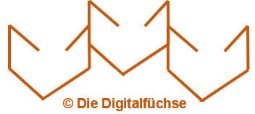 Im Kasten rechts findest du ein Beispiel. 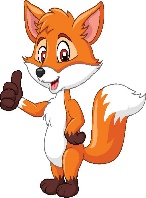 Schreibe auf die Linien unten ein eigenes Elfchen zum Thema Herbst. Du kannst deine Wortsammlung benutzen. Denke dabei an die Regeln!Verziere dein Gedicht mit einem passenden Rahmen.Veranstaltet eine Elfchen-Lesung in der Klasse!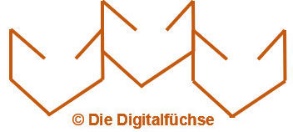 